Soul in the City 2013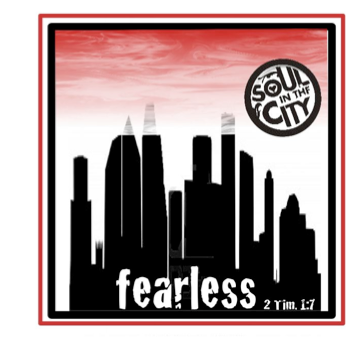 Cost: $225* – includes all meals**, lodging, transportation, and a    T-shirt.Due Dates:	May 1 - $50 deposit, permission form, and skills inventory	June 1 - $88	July 1 - $87What is Soul in the City?Soul in the City Houston is a weeklong experience that gives students the opportunity to serve at various worksites, build relationships with other believers and share the love of Christ. Some of Houston’s worksites will include home renovations, local VBS for underprivileged children, food pantries, homeless ministries, and much more. 	*We do not intend for this to be the final cost. We already have some funds raised and intend to raise the majority of this amount before. The amounts raised will come off of the June and July amounts due.**Please pack a sack lunch on Sunday July 14 for our drive